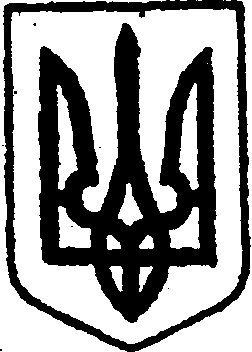 КИЇВСЬКА ОБЛАСТЬТЕТІЇВСЬКА МІСЬКА РАДАVІІІ СКЛИКАННЯОДИНАДЦЯТА СЕСІЯР І Ш Е Н Н Я 04 листопада  2021 року                                                   №  473- 11 - VІІІПро надання дозволу   на розробленнядетального плану території  земельної ділянки орієнтовною площею 0,30 га для будівництва об’єкту транспортної інфраструктури-комплексу  по прийманню, зберіганню та відвантаженню зерновихта олійних культур в с. Денихівка Білоцерківського району Київської областіРозглянувши заяву ТОВ СП «НІБУЛОН» про надання дозволу на розроблення детального плану території земельної ділянки загальною площею 0,30 га для будівництва об’єкту транспортної інфраструктури - комплексу  по прийманню, зберіганню та відвантаженню зернових та олійних культур в с. Денихівка Білоцерківського району Київської області, керуючись  ст.21, 24 Закону України «Про регулювання містобудівної діяльності», ст. 50 Закону  України «Про землеустрій», ст. 92, 123 Земельного кодексу України, ст.26 Закону України «Про місцеве самоврядування в Україні», Наказом Мінрегіонбуду України від 16.11.2011 року №290 «Про затвердження Порядку розроблення містобудівної документації», Тетіївська міська рада                                        В И Р І Ш И Л А:1 Надати дозвіл ТОВ СП «НІБУЛОН» на розроблення детального плану території земельної ділянки орієнтовною площею 0,30 га для будівництва об’єкту транспортної інфраструктури комплексу  по прийманню, зберіганню та відвантаженню зернових та олійних культур в с. Денихівка Білоцерківського району Київської області на землях для розміщення та експлуатації основних, підсобних і допоміжних будівель та споруд підприємств переробної, машинобудівної та іншої промисловості.2 Визначити:2.1.      Замовником виконання  детального плану території – виконавчий комітет Тетіївської міської ради Білоцерківського району Київської області.2.2.      Відповідальним за фінансування  виготовлення детального плану території –  ТОВ СП «НІБУЛОН».3.      Для виконання робіт з розроблення детального плану територій визначити ліцензовану проектну організацію згідно чинного законодавства  та  укласти тристоронній договір між виконавчим комітетом Тетіївської міської ради, ТОВ СП «НІБУЛОН» та розробником детального плану території.4.     Виконавчому комітету Тетіївської міської ради забезпечити :- Оприлюднення прийнятого рішення щодо розроблення детального плану території.- Проведення громадських слухань для розгляду та узагальнення пропозицій громадськості до вищезазначеного проекту.- Подання завершеного проекту містобудівної документації на чергове засідання сесії Тетіївської міської  ради на затвердження.5. Контроль за виконанням цього рішення покласти на постійнудепутатську комісію з питань торгівлі, житлово-комунального господарства, побутового обслуговування, громадського харчування, управління комунальною власністю, благоустрою, транспорту та зв’язку (голова комісії - Фармагей В.В.) та на першого заступника міського голови Кизимишина В.Й.             Міський голова			            	  	Богдан  БАЛАГУРА